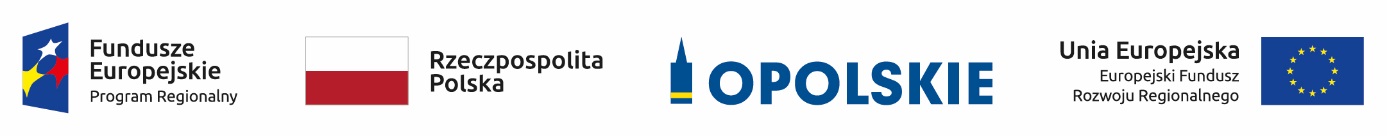 ZAŁĄCZNIK NR 9Metodologia obliczania poziomu dofinansowania infrastruktury tranzytowej dla poddziałania 2.2.1 Przygotowanie terenów inwestycyjnych  RPO WO 2014-2020(zakres EFRR)I NABÓRWersja 1Opole, luty 2020 r.Przykład proporcjonalnego obliczania wysokości dofinansowanie infrastruktury tranzytowej, liczonej jako procent powierzchni terenu inwestycyjnego objętego projektem z całej powierzchni terenu inwestycyjnego:Koszt infrastruktury tranzytowej w ramach projektu - 100 000 zł,Powierzchnia terenu inwestycyjnego objętego projektem – 1 ha (10 %),Powierzchnia terenu inwestycyjnego nieobjętego projektem – 9 ha (90 %),Łączna powierzchnia terenu inwestycyjnego – 10 ha (100 %).Obliczanie wysokości dofinansowania w ramach wydatków na infrastrukturę tranzytową:x – kwota dofinansowania infrastruktury tranzytowej1 ha    :    10 hax          :    100 000 złx = 10 000 złPoniżej rysunek poglądowy dotyczący opisywanego przypadku: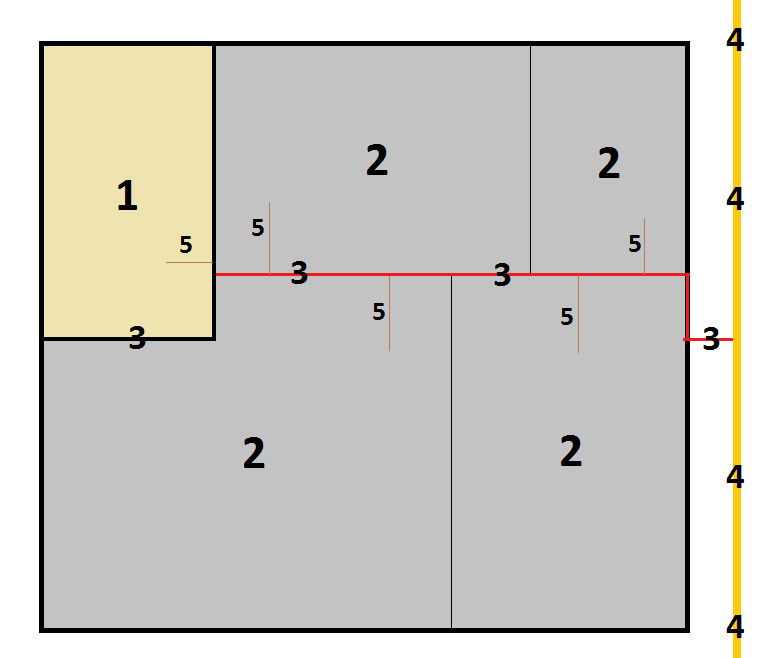 Legenda:1 – teren inwestycyjny objęty projektem,2 – tereny inwestycyjne nie objęte projektem,3 – infrastruktura tranzytowa,4 – główna linia infrastruktury technicznej,5 – przyłącza do infrastruktury tranzytowej.Źródło: Opracowanie własne